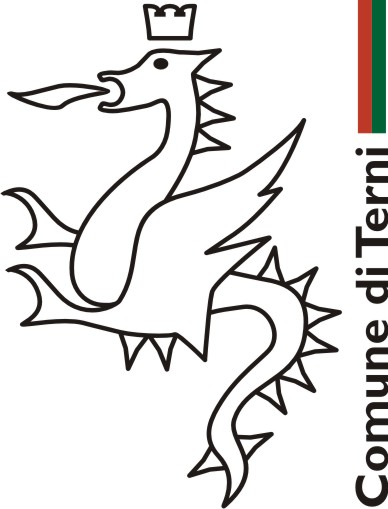 Allegato 4ATTRIBUZIONE PUNTEGGIO - AL BANDO PUBBLICO PER LA CONCESSIONE DI CONTRIBUTI - INTERVENTO 42 – LINEA DI AZIONE 8 - TITOLO INTERVENTO: 42 – Contributi per la ristrutturazione di edifici residenziali privati nel centro storico di Cesi da adibire ad albergo diffuso PNRR M1C3 INTERVENTO 2.1 ATTRATTIVITA’ DEI BORGHI STORICI. PROGETTO PILOTA PER LA RIGENERAZIONE CULTURALE, SOCIALE ED ECONOMICA DEI BORGHI A RISCHIO ABBANDONO E ABBANDONATI. CESI, PORTA DELL’UMBRIA E DELLE MERAVIGLIE. OPEN DOORS FOR OUTDOOR. CUP F47B22000040004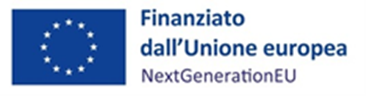 Il/la sottoscritto/aNome……………………Cognome……………………………Indirizzo………………………………………………………………………………..Città…...……………………………………(…….) CAP..…………… Tel/Fax………………………………………………Cell…………….……………………………… e.mail…………………………………………………………………………………………………..P.Iva o Cod. Fisc……………………………………………………………………………………….Condizione Lavorativa…………………………………………………………………………………Professione…………………………………………………………………………………………….CONSAPEVOLE CHE l'albergo diffuso è una struttura ricettiva, a gestione unitaria, aperta al pubblico e caratterizzata dalla centralizzazione in un unico stabile principale dell'ufficio ricevimento e accoglienza e dei servizi di uso comune, e dalla dislocazione di camere e unità abitative in più edifici separati, vicini tra loro, il quale, nella gestione, si rivolge ad una domanda interessata a soggiornare a contatto con i residenti usufruendo dei servizi alberghieri;DICHIARA Data ___________________ Firma __________________CriterioPunteggiPunteggio Attribuitoa)Immobile costruito prima di 70 anni                                                          40 puntib)Stato di conservazione dell’immobile (da dimostrare con perizia asseverata da tecnico abilitato)                                                             Buono- 5punti                                                                                                          Medio-10 punti                                                                                                                 Cattivo-20 puntic)Adesione alla Rete Albergo Diffuso del Progetto Pilota                            (Allegato 6)10 puntid)Soluzione progettuale per garantire l’accessibilità a tutti gli utenti (attribuibile da dichiarazione a firma di un tecnico abilitato)No = 0 punti                                                                                                           Si = 10 puntie)Rispetto dei criteri del PNRR, TAG climatico e DNSH (attribuibile su impegno a presentare un progetto compatibile con i suddetti criteri, rimettendo, in fase dierogazione del contributo, l’invio di una relazione a firma di un tecnico abilitato e relative check-list)                                       (Allegato 6)20 punti